Чему мы научилисьПамять, внимание, мышление:Правильно складывать пирамидку, матрешку.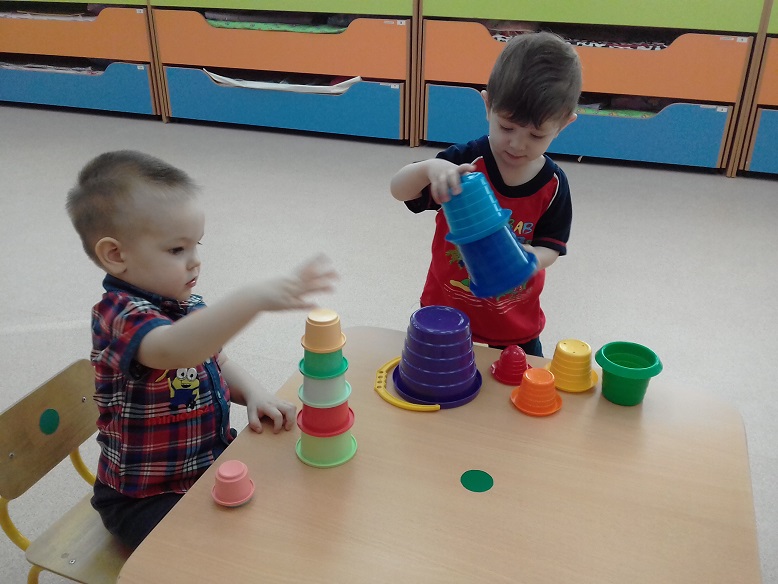 Узнавать предметы по их составляющим (например, крыша домика).Складывать пазлы из 2-4 частей.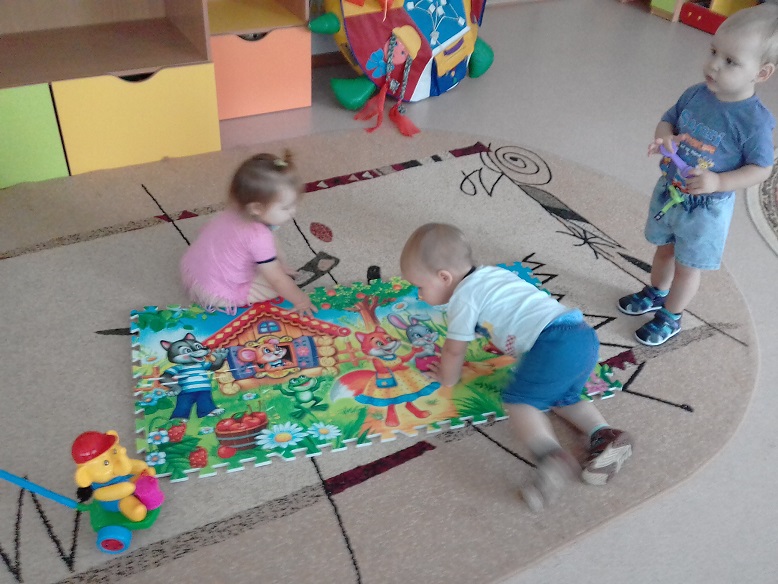 Узнавать и называть основные цвета: красный, желтый, зеленый, синий.Понимать значения слов «одинаковые», «похожие», «разные».Называть предметы, которых не хватает рисунку (хвостик у зайчика, колесо у машины).Мы активно тренируем свою память, учимся концентрироваться, ставить перед собой цель что-то запомнить, найти по картинке, ответить на вопрос взрослого.Математика:Узнаём и называем основные геометрические фигуры: круг, квадрат.Различаем понятия «много», «один».Сравниваем 2 предмета разной длинны, высоты и ширины.Понимать слова «сверху», «снизу».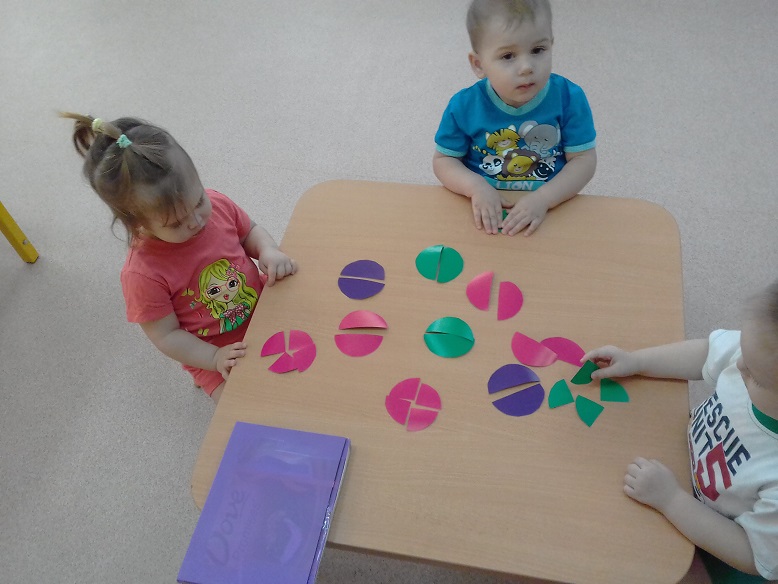 Развитие речи:Называем предметы ближайшего окружения и знаем их назначение.Называем действия людей и животных (бегает, прыгает, рисует, спит и др.).Задаём вопросы и отвечаем на вопросы других людей.Запоминаем несложные стишки.Пытаемся согласовывать слова в роде, числе и падеже.Начинаем четко выговаривать большинство звуков родного языка, активно формируем словарный запас. Учиться понимать речь других людей, строить предложения, правильно согласовывать в них слова.Графические навыки:Начинаем пользоваться разными графическими средствами: мелом, красками, карандашами, фломастерами; учимся проводить линии, рисовать кружочки, раскрашивать рисунки.Помогайте нам овладеть данными навыками, с помощью всевозможные развивающие игрушек, книжек и, конечно же, общения с ребенком. Хочется обратить внимание на специальную литературу, например, пособия О. Н. Земцовой серии «Разумные книжки».Уважаемые мамы и папы, помните!1.Развитие речи – главное в этом возрасте. Для этого необходимо делать ежедневно и многократно:-пальчиковую гимнастку, зарядку для язычка и губ-повторять звуки и слова, четко проговаривая и глядя ребенку в лицо-читать стихи и сказки, рассматривать и называть предметы, игрушки, картинки-следить за своей речью, не подделываться под детскую речь-отвечайте на все вопросы ребенка конкретно и коротко.2.Ведущим процессом является восприятие. Для этого необходимо:-окружать ребенка игрушками и предметами, с которыми можно действовать – катать, кидать, разбирать, собирать, складывать, трогать, нюхать, слушать, пробовать.3.Ведущий вид деятельности – игра. Обыгрывайте с ребенком разные ситуации, предлагайте выполнить то или иное задание от лица игрушки, для игрушки, например, пусть свое недовольство поведением ребенка высказывает любимый медвежонок.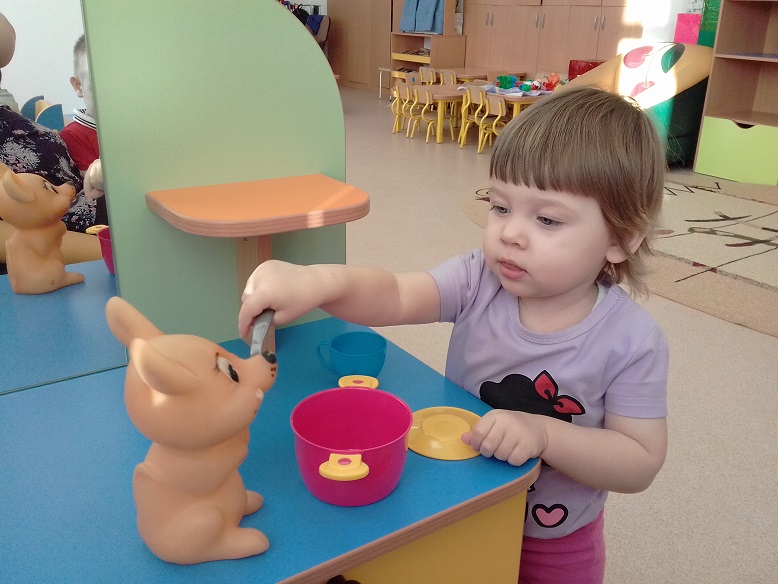 4.Ребенок стремится к самостоятельности – удовлетворяйте эту потребность. Все, что ребенок может делать – пусть делает сам.5.Будьте последовательны в требованиях, не бойтесь сказать «Нет».6.Хвалите ребенка за хорошее поведение.Любви и терпения!Информацию подготовилавоспитатель МА ДОУ АР детский сад «Сибирячок»корпус №1                                                                                        Полупан Елена Андреевна